OUTDOOR CAMPUS PER RAGAZZI IN LINGUA INGLESE CON ATTESTATO FINALE DI PARTECIPAZIONE!Il Campus Adventure sarà condotto da istruttori outdoor qualificati della Federazione Survival  e da operatori di lingua inglese!ATTIVITA’:Giochi di ruolo e d'avventura, percorsi di destrezza, passaggi in corda e ponti sospesi, arrampicata, labirinti di percezione, tree-climbingTiro con l'arco, giavellotto e boomerang; discesa su carrucola da 100mt, mountain bike, orientamentoLaboratori di manualità, accensione del fuoco e sistemi di cottura Trekking (riconoscimento piante e tracce degli animali), costruzione capanne e ripariEscursione giornaliera nel territorio della collina torineseGiovedì pernottamento con uscita notturna nel bosco e osservazione dalla piattaforma arboreaVenerdì h.16.30 vi aspettiamo per la consegna degli attestati a tutti i partecipanti!DOVE: al Salgari Campus, Corso Chieri 60 Torino (zona Corso Casale - Reaglie)ORARI:  ingresso Salgari Campus ore 8.00 - 9.00; uscita ore 16.30 - 17.00FREQUENZA: DAL 12 GIUGNO 2017 CON CADENZA SETTIMANALE (Giovedì gita +pernottamento al Salgari).SETTIMANE: 12-16Giugno, 19-23Giugno, 26-30Giugno, 3-7Luglio, 10-14Luglio, 4-8SettembrePARTECIPANTI:  NUMERO CHIUSO! Max 30 iscritti.QUOTE: 115 euro (riduzioni secondo figlio: euro 95), che comprendono: gadget di benvenuto all’iscrizione, tutte le attività del centro condotte dagli Istruttori FISSS e da Outdoor English Teachers e attestato finale di partecipazione. + Quota sociale comprensiva di assicurazione costo euro 15+ Tutti i pasti settimanali, trasporti e pernottamento di una notte al Campus euro 60ISCRIZIONI: Pre-iscrizioni con invio del modulo disponibile su www.salgaricampus.it (sezione modulistica – modulo iscrizione Campus Adventure). Iscrizioni, consegna certificato medico e saldo quote dal 10 Aprile al 5 Giugno 2017 presso Salgari Campus negli orari di apertura. Per informazioni in orario 9.00/18.00 -  tel/fax 011/8196157 - 340/5414755 www.salgaricampus.it - E-mail: info@salgaricampus.it scopri anche la nostra pagina Facebook SALGARI CAMPUSCAMPUS ADVENTURE 2017  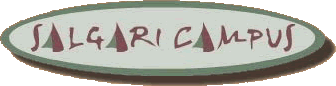 